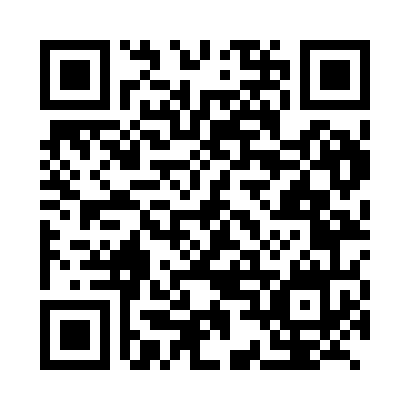 Prayer times for Gangshan, ChinaWed 1 May 2024 - Fri 31 May 2024High Latitude Method: Angle Based RulePrayer Calculation Method: Muslim World LeagueAsar Calculation Method: ShafiPrayer times provided by https://www.salahtimes.comDateDayFajrSunriseDhuhrAsrMaghribIsha1Wed4:065:2611:563:206:267:412Thu4:055:2511:563:206:277:423Fri4:055:2511:563:196:277:434Sat4:045:2411:563:196:277:435Sun4:035:2411:563:196:287:446Mon4:025:2311:553:186:287:447Tue4:015:2211:553:186:297:458Wed4:015:2211:553:186:297:469Thu4:005:2111:553:186:307:4610Fri3:595:2111:553:176:307:4711Sat3:585:2011:553:176:317:4812Sun3:585:2011:553:176:317:4813Mon3:575:1911:553:176:327:4914Tue3:565:1911:553:166:327:4915Wed3:565:1811:553:166:327:5016Thu3:555:1811:553:166:337:5117Fri3:545:1711:553:166:337:5118Sat3:545:1711:553:156:347:5219Sun3:535:1711:553:156:347:5320Mon3:535:1611:553:156:357:5321Tue3:525:1611:553:156:357:5422Wed3:525:1611:563:156:367:5523Thu3:515:1511:563:156:367:5524Fri3:515:1511:563:156:377:5625Sat3:505:1511:563:146:377:5626Sun3:505:1511:563:146:387:5727Mon3:505:1411:563:146:387:5828Tue3:495:1411:563:146:387:5829Wed3:495:1411:563:146:397:5930Thu3:495:1411:563:146:397:5931Fri3:485:1411:573:146:408:00